ANALISIS PEMBELAJARANMATEMATIKA DENGAN MENGIMPLEMENTASIKAN KURIKULUM MERDEKASKRIPSIOLEHNUR AZIZAH  NPM 191114018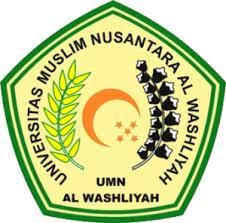 PROGRAM STUDI PENDIDKAN MATEMATIKA FAKULTAS KEGURUAN DAN ILMU PENDIDIKAN UNIVERSITAS MUSLIM NUSANTARA AL-WASHLIYAH MEDAN 2023